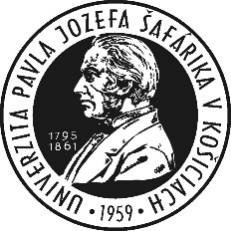 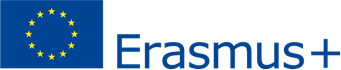 Confirmation of Erasmus  + Mobility - Staff Training2021/2022SENDING INSTITUTIONRECEIVING INSTITUTIONThis is to certify that the staff member undertook the staff training under the Erasmus + programme at our institution from ………. to ………….of the 2021/2022  academic year. Main content of the mobility:Date: _______________________________Signed: _____________________________(Erasmus departmental/institutional coordinator)Stamp:Family name:First name:Country:Name of sending instituion:Pavol Jozef Šafárik University in KošiceFaculty/Department:Country:Name of receiving institution:Faculty/Department: